                                Voter Registration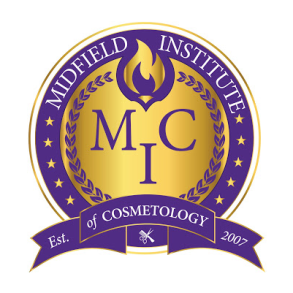 					    InformationThe following link have been provided for the student to go to the Alabama Electronic Voter Registration Application Website : http//www.alabamavotes.gov/olvr/default.aspxYou may use the electronic application to submit an application for voter registration, or to submit an update to your registration information.To submit an application to register to vote, you must meet the following requirements:You must be a citizen of the United States.You must live in the State of Alabama.You must be at least 18 years of age on or before election day.You must not be barred from voting by reason of a disqualifying felony convictionYou must not have been judged “ mentally incompetent” in a court of law.For any election, the last day to register to vote, or update your voter registration is the 15th day prior to the election.For questions regarding the requirements listed above and you eligibility you may also contact your county Board of Registrars.